Semaine 4 : LundiLecture leçon « valeurs de la lettre a » à coller (dans le cahier jaune côté sons).Mots 220 à 229 à lire et à coller (dans le cahier jaune côté sons).Faire exercice conjugaison du lundi.Lire et coller la leçon sur le futur des verbes en -er (dans le cahier jaune côté leçons français).Lien vers une vidéo pour mieux comprendrehttps://lesfondamentaux.reseau-canope.fr/video/le-futur.htmlFaire exercice math CA-23Lire et coller la leçon sur la soustraction posée (dans le cahier bleu).Lien vers une vidéo pour mieux comprendrehttps://lesfondamentaux.reseau-canope.fr/discipline/mathematiques/operations/calcul-pose-de-soustractions/soustraire-des-entiers-sans-retenue.htmlRéviser table de multiplication de 2Lecture : L’aspiracouleur.Regarder la couverture et la quatrième de couverture + faire les questionsLire le chapitre 1 + faire les questionsLire les poésies et en choisir une. Commencer la copie sur le cahier de poésie.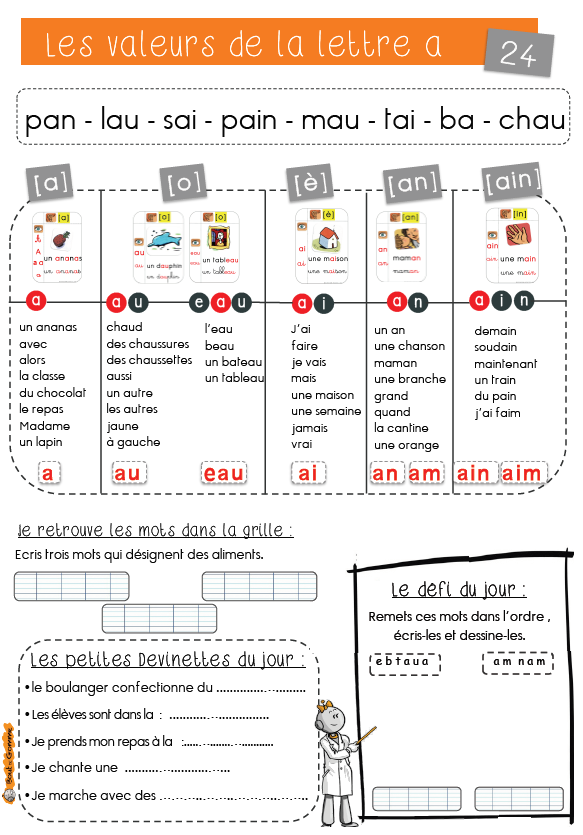  Lis le texte. Entoure le verbe jouer  au futur (ce qui se passera plus tard) et souligne le sujet.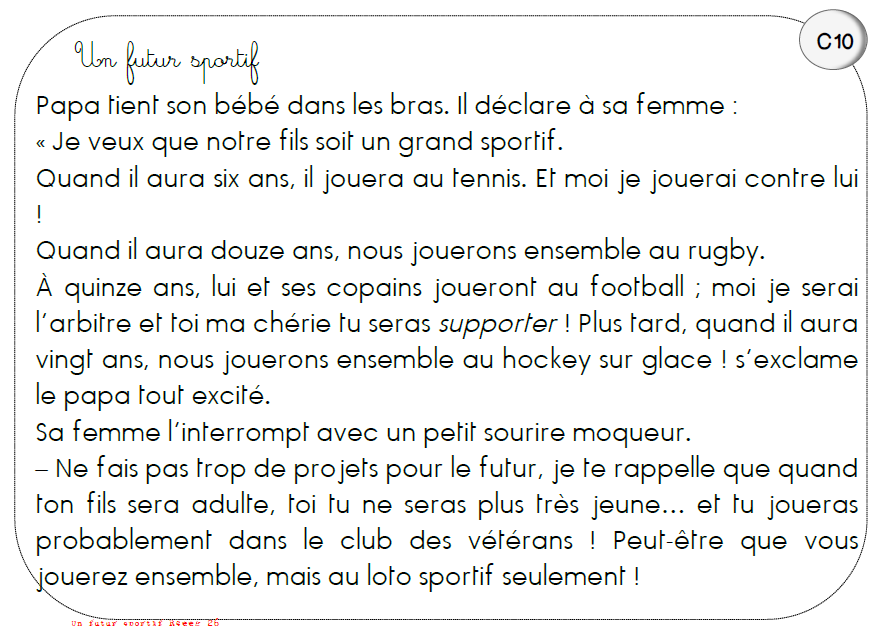 Astuce :Pour conjuguer au futur, je prends le verbe à l’infinitif (en pyjama), et je rajoute les terminaisons selon les pronoms.Je    verbe infinitif + aiTu    verbe infinitif + asIl/Elle  verbe infinitif + aNous  verbe infinitif + onsVous   verbe infinitif + ezIls/Elles   verbe infinitif + ont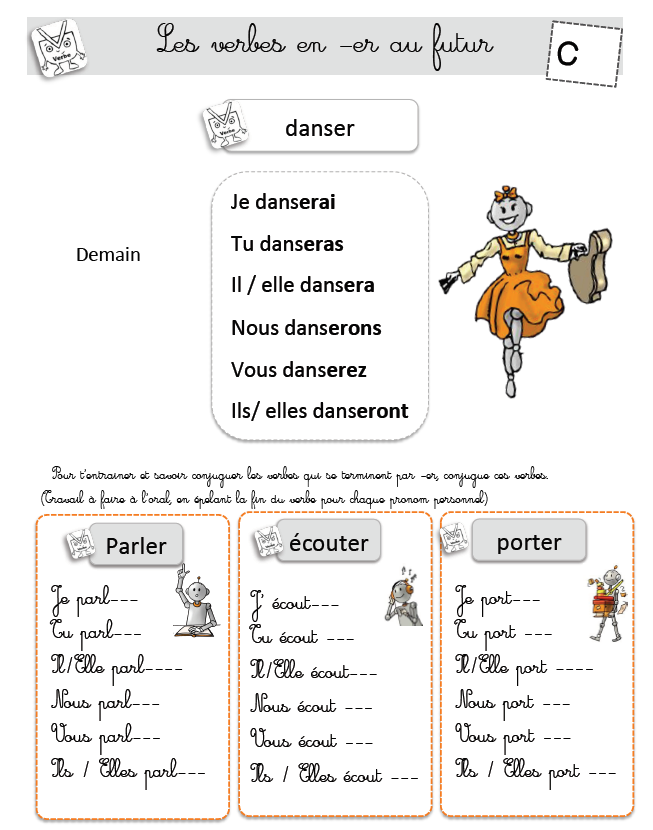 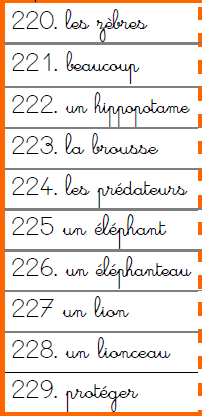 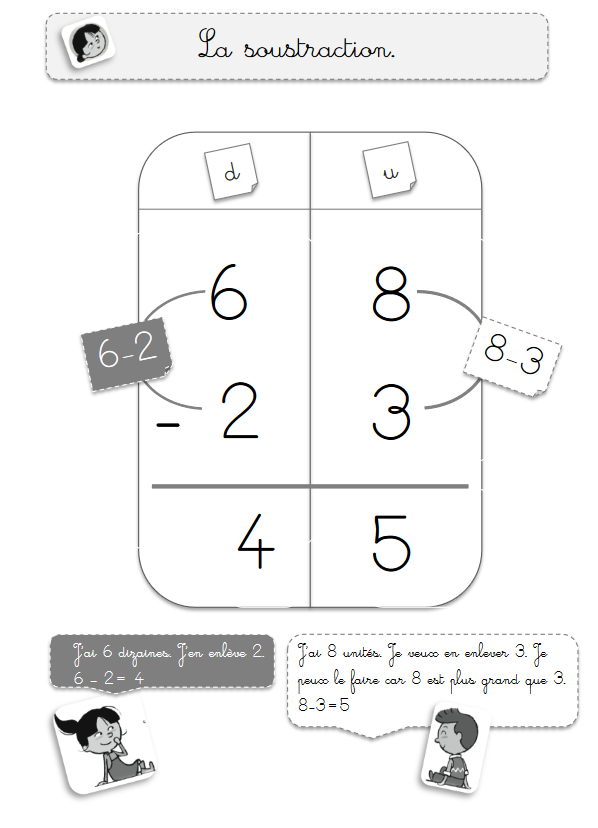 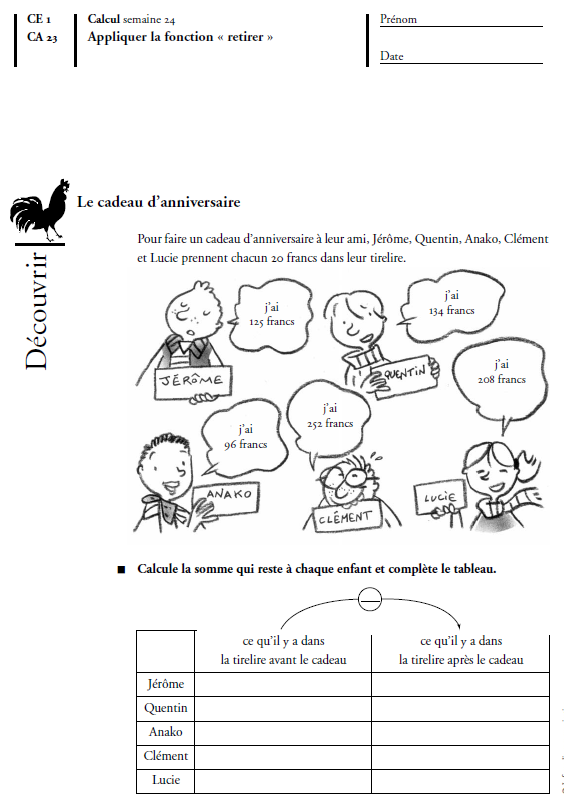 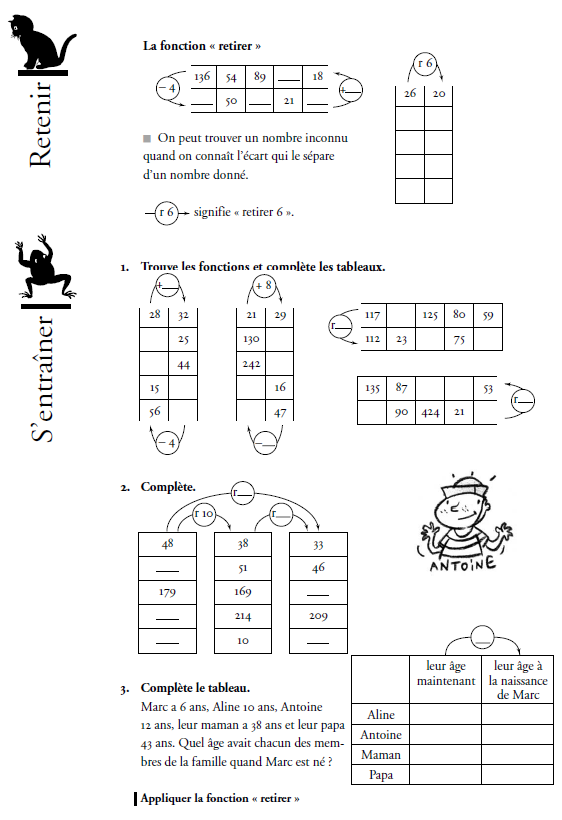 